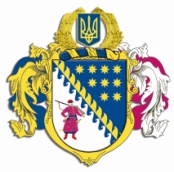 ДНІПРОПЕТРОВСЬКА ОБЛАСНА РАДА  VІI СКЛИКАННЯПостійна комісія обласної ради з питань науки, освіти, сім’ї та молоді. Дніпро, просп. О.Поля, 2П Р О Т О К О Л   № 6засідання постійної комісії ради07 вересня 2016 року12-00 годинУсього членів комісії:		 5 чол.Присутні:                   		 4 чол.Відсутні:                     		 1 чол.Присутні: Сиченко В.В., Дацько Т.Ф., Юнкевич О.О., Щокін В.П.Відсутні: Прохоренко В.А.У роботі комісії взяли участь:ЛИТВИНЕНКО Н.В. –  заступник директора департаменту освіти і науки ОДА; КУЗНЕЦОВА Г.І. – начальник відділу професійно-технічної освіти та ресурсного забезпечення департаменту освіти і науки ОДА;ПШЕНИЧНИКОВ О.П. – начальник управління молоді і спорту ОДА;КАРКАЧ О.В. – заступник начальника відділу соціального забезпечення департаменту соціального захисту населення ОДА;ЗАБАРА В.В. – депутат обласної ради;ЛЕЛЬЧИЦЬКИЙ М.Н. – голова ради директорів обласних комунальних закладів освіти;ПІКАЛОВА З.І. – позаштатний радник голови обласної ради; МОГИЛА Ю.М. – помічник-консультант депутата обласної ради;ГРЕШНИХ Б.С. – помічник-консультант депутата обласної ради; ОХОТА Н.В. – начальник відділу розвитку освіти управління з питань гуманітарної, соціально-культурної сфери виконавчого апарату обласної ради; ХРИЧЕНКО В.В. – директор КПЗО „Дніпропетровська обласна спеціалізована дитячо-юнацька спортивна школа для дітей-інвалідів”; ГАРНЮК Л.Г. – директор КЗО „Дніпропетровський НРЦ №10”;РОДИМЕНКО І.М. – директор КЗО „Багатопрофільний навчально-реабілітаційний ресурсно-методичний центр корекційної роботи та інклюзивного навчання”;ЛОЗОВА О.Ю. – виконуюча обов’язки директора КЗ „Дитячий оздоровчий центр соціальної реабілітації санаторного типу ,,Перлина Придніпров’я”; ШУМ О.А. – директор КЗО „Дніпропетровський НРЦ №  ВАЩЕНКО М.І. – директор КЗО „Загальноосвітня санаторна школа-інтернат №  РОМАНЧУК В.П. – виконуючий обов’язки директора КЗО „Верхньодніпровський НРЦ”;СУХАРЄВА Л.А. –  директор КЗО „Навчально- реабілітаційний центр „Ніка” (м. Нікополь).Головував: голова постійної комісії Сиченко В.В. Порядок денний засідання постійної комісії:Про порядок денний засідання постійної комісії обласної ради з питань науки, освіти, сім’ї та молоді.Про пропозиції щодо уточнення обласного бюджету на 2016 рік.Про стан готовності закладів освіти області до нового              2016/2017 навчального року.Про результати проведення оздоровлення дітей влітку 2016 року. Про відповідальність керівників обласних комунальних закладів освіти за порушення в системі державних закупівель.Про ситуацію, яка слалась із функціонуванням КЗО „Дніпропетровський обласний медичний ліцей-інтернат „Дніпро”.Про затвердження обсягів прийому на навчання в професійно-технічних навчальних закладах Дніпропетровської області в 2016/2017 роках.Про внесення змін до рішення обласної ради від 21 грудня 2012 року № 389-17/VI „Про регіональну цільову соціальну програму „Освіта Дніпропетровщини на 2013 – 2015 роки” (зі змінами). Про розподіл шкільних автобусів. Про надання пропозицій щодо участі у парламентських слуханнях на тему: „Ціннісні орієнтації української молоді”.Про трудові відносини з керівниками обласних комунальних закладів освіти.Про надання пропозицій департаментом освіти і науки ОДА про:забезпечення безкоштовним харчуванням учнів загальноосвітніх навчальних закладів та вихованців дошкільних навчальних закладів з числа дітей учасників АТО;включення до обласного бюджету на 2017 рік фінансування проекту з розвитку національно-патріотичного виховання серед дітей та молоді „Я – Скаут” на базі КЗ „Дитячий оздоровчий центр соціальної реабілітації санаторного типу „Перлина Придніпров’я” ДОР”.Різне. 	СЛУХАЛИ: 1. Про порядок денний засідання постійної комісії обласної ради з питань науки, освіти, сім’ї та молоді.Інформація: Сиченка В.В. ВИРІШИЛИ: 1. Інформацію голови постійної комісії обласної ради з питань науки, освіти, сім’ї та молоді Сиченка В.В. щодо порядку денного засідання постійної комісії обласної ради з питань науки, освіти, сім’ї та молоді взяти до відома.Результати голосування:за 		– 4проти	– ____утримались – ____усього 	– 4СЛУХАЛИ: 2.  Про пропозиції щодо уточнення обласного бюджету на 2016 рік.Інформація: Сиченка В.В. Виступили: Пшеничников О.П., Литвиненко Н.В.ВИРІШИЛИ: 1. Інформацію керівників профільних департаментів щодо пропозицій уточнення обласного бюджету на 2016 рік взяти до відома.2. Рекомендувати департаменту освіти і науки облдержадміністрації включити до обласного бюджету на 2017 рік об’єкти галузі освіти, які першочергово потребують капітальних вкладень і є аварійними.Результати голосування:за 		– 4проти	– ____утримались – ____усього 	– 4СЛУХАЛИ: 3. Про стан готовності закладів освіти області до нового 2016/2017 навчального року.Інформація: Сиченка В.В. Виступили: Литвиненко Н.В.ВИРІШИЛИ: 1. Інформацію заступника директора департаменту освіти і науки облдержадміністрації Литвиненко Н.В. про стан готовності закладів освіти області до нового 2016/2017 навчального року взяти до відома.Результати голосування:за 		– 4проти	– ____утримались – ____усього 	– 4СЛУХАЛИ: 4. Про результати проведення оздоровлення дітей влітку 2016 року.Інформація: Сиченка В.В. Виступили: Каркач О.В.ВИРІШИЛИ: 1. Інформацію заступника начальника відділу соціального забезпечення департаменту соціального захисту населення облдержадміністрації Каркач О.В. про результати проведення оздоровлення дітей влітку 2016 року взяти до відома.Результати голосування:за 		– 4проти	– ____утримались – ____усього 	– 4СЛУХАЛИ: 5. Про відповідальність керівників обласних комунальних закладів освіти за порушення в системі державних закупівель.Інформація: Сиченка В.В. Виступили: Литвиненко Н.В., Хриченко В.В., Лельчицький М.Н.ВИРІШИЛИ: 1. Інформацію голови постійної комісії обласної ради з питань науки, освіти, сім’ї та молоді Сиченка В.В. про відповідальність керівників обласних комунальних закладів освіти за порушення в системі державних закупівель взяти до відома.2. Рекомендувати департаменту освіти і науки облдержадміністрації звернутися до голови обласної ради з відповідною пропозицією стосовно зняття доган з керівників обласних комунальних закладів освіти, які виправили помилки за результатами проведених перевірок.Результати голосування:за 		– 4проти	– ____утримались – ____усього 	– 4СЛУХАЛИ: 6. Про ситуацію, яка слалась із функціонуванням КЗО „Дніпропетровський обласний медичний ліцей-інтернат „Дніпро”.Інформація: Сиченка В.В. ВИРІШИЛИ: 1. Розглянути зазначене питання на наступному засіданні комісії із запрошенням директора ліцею Журавель Т.О. та юристів обласної ради.Результати голосування:за 		– 4проти	– ____утримались – ____усього 	– 4СЛУХАЛИ: 7. Про затвердження обсягів прийому на навчання в професійно-технічних навчальних закладах Дніпропетровської області в 2016/2017 роках.Інформація: Сиченка В.В. Виступили: Кузнецова Г.І., Дацько Т.Ф.ВИРІШИЛИ: 1. Інформацію начальника відділу професійно-технічної освіти та ресурсного забезпечення департаменту освіти і науки облдержадміністрації Кузнецової Г.І. про затвердження обсягів прийому на навчання в професійно-технічних навчальних закладах Дніпропетровської області в 2016/2017 роках взяти до відома.2. Погодити обсяги прийому на навчання в професійно-технічних навчальних закладах Дніпропетровської області в 2016/2017 роках та рекомендувати департаменту освіти і науки облдержадміністрації звернутися до голови обласної ради з пропозицією підтримки даного питання.Результати голосування:за 		– 4проти	– ____утримались – ____усього 	– 4СЛУХАЛИ: 8. Про внесення змін до рішення обласної ради від                     21 грудня 2012 року № 389-17/VI „Про регіональну цільову соціальну програму „Освіта Дніпропетровщини на 2013 – 2015 роки” (зі змінами).Інформація: Сиченка В.В. Виступили: Литвиненко Н.В., Дацько Т.Ф. ВИРІШИЛИ: 1. Інформацію голови постійної комісії обласної ради з питань науки, освіти, сім’ї та молоді Сиченка В.В. про внесення змін до рішення обласної ради від                     21 грудня 2012 року № 389-17/VI „Про регіональну цільову соціальну програму „Освіта Дніпропетровщини на 2013 – 2015 роки” (зі змінами) взяти до відома.2. Рекомендувати директору департаменту освіти і науки облдержадміністрації Полторацькому О.В. провести зустрічі із фракціями Дніпропетровської обласної ради щодо роз’яснення позицій для підтримки проекту рішення „Про внесення змін до рішення обласної ради від 21 грудня 2012 року № 389-17/VI „Про регіональну цільову соціальну програму „Освіта Дніпропетровщини на 2013 – 2015 роки” (зі змінами).Результати голосування:за 		– 4проти	– ____утримались – ____усього 	– 4СЛУХАЛИ: 9. Про розподіл шкільних автобусів. Інформація: Сиченка В.В. Виступили: Литвиненко Н.В., Дацько Т.Ф.ВИРІШИЛИ: 1. Інформацію заступника директора департаменту освіти і науки облдержадміністрації Литвиненко Н.В. про пропозиції щодо уточнення обласного бюджету на 2016 рік взяти до відома.2. Повторно рекомендувати департаменту освіти і науки облдержадміністрації погоджувати розподіл шкільних автобусів, придбаних за рахунок обласного та державного бюджету з постійною комісією обласної ради з питань науки, освіти, сім’ї та молоді.Результати голосування:за 		– 4проти	– ____утримались – усього 	– 4СЛУХАЛИ: 10.  Про надання пропозицій щодо участі у парламентських слуханнях на тему: „Ціннісні орієнтації української молоді”.Інформація: Сиченка В.В.ВИРІШИЛИ: 	1. Відрядити Дацько Т.Ф. – депутата обласної ради для участі в парламентських слуханнях.Результати голосування:за 		– 4проти	– утримались – усього 	– 4СЛУХАЛИ: 11. Про трудові відносини з керівниками обласних комунальних закладів освіти.Інформація: Романчука В.П.Виступили: Сиченко В.В., Дацько Т.Ф., Щокін В.П. ВИРІШИЛИ: 	1. Інформацію виконуючого обов’язки директора КЗО „Верхньодніпровський НРЦ” Романчука В.П. взяти до відома.2. Розглянути кадрове питання після отримання результатів перевірок навчального закладу на наступному засіданні постійної комісії.Результати голосування:за 		– 4проти	– утримались – усього 	– 4СЛУХАЛИ: 12. Про надання пропозицій департаментом освіти і науки ОДА про:забезпечення безкоштовним харчуванням учнів загальноосвітніх навчальних закладів та вихованців дошкільних навчальних закладів з числа дітей учасників АТО щодо обсягів фінансування по роках;включення до обласного бюджету на 2017 рік фінансування проекту з розвитку національно-патріотичного виховання серед дітей та молоді „Я – Скаут” на базі КЗ „Дитячий оздоровчий центр соціальної реабілітації санаторного типу „Перлина Придніпров’я” ДОР”.Інформація: Литвиненко Н.В., Лозової О.Ю.ВИРІШИЛИ: 1. Інформацію заступника директора департаменту освіти і науки облдержадміністрації Литвиненко Н.В. про забезпечення безкоштовним харчуванням учнів загальноосвітніх навчальних закладів та вихованців дошкільних навчальних закладів з числа дітей учасників АТО взяти до відома.2. Інформацію директора КЗ „ДОЦСРСТ „Перлина Придніпров’я” ДОР” Лозової О.Ю. про план реалізації проекту з розвитку національно-патріотичного виховання серед дітей та молоді „Я – Скаут” взяти до відома.Результати голосування:за 		– 4проти	– ____утримались – ____усього 	– 4СЛУХАЛИ: 13. Різне. Про інформацію щодо встановлення обласних соціальних стипендій, грантів для студентів, що є особами з обмеженими фізичними можливостями, студентів з малозабезпечених родин чи з сільських районів області, а також студентів із числа внутрішньо переміщених осіб,  які успішно навчаються в університеті.Інформація: Сиченка В.В.Виступили: Литвиненко Н.В.ВИРІШИЛИ: 1. Інформацію заступника директора департаменту освіти і науки облдержадміністрації Литвиненко Н.В. взяти до відома.2. Рекомендувати департаменту освіти і науки облдержадміністрації включити фахівців виконавчого апарату обласної ради та членів постійної профільної комісії до складу комісії з призначення обласних іменних стипендій кращим учням ПТНЗ, студентам та аспірантам ВНЗ Дніпропетровської області та надати розподіл щодо видачі обласних іменних стипендій.Результати голосування:за 		– 4проти	– ____утримались – ____усього 	– 4Голова постійної комісії						В.В. СИЧЕНКО	Заступник голови комісії						Т.Ф. ДАЦЬКО